  ВЕСТНИК   ДНЕПРОВСКОГО СЕЛЬСОВЕТА№ 176                         14 января 2022 годаГазета муниципального образования Днепровский сельсовет Беляевского района Оренбургской областиИНФОРМАЦИЯ   ПРОКУРАТУРЫ БЕЛЯЕВСКОГО РАЙОНА ОРЕНБУРГСКОЙ ОБЛАСТИ Ответственность за незаконные схемы обналичивания денежных средств и вовлечение граждан в теневые финансовые потоки Согласно требованиям Гражданского кодекса Российской Федерации и Указания Банка России от 09.12.2019 № 5348-У «О правилах наличных расчетов» расчеты между юридическими лицами, а также расчеты с участием граждан, связанные с осуществлением ими предпринимательской деятельности, производятся в безналичном порядке. Наличные расчеты могут производиться в размере, не превышающем 100 тыс. руб. Вместе с тем, при использовании незаконных схем обналичивания, в том числе в виде снятия денежных средств со счетов организаций, индивидуальных предпринимателей по фиктивным договорам, данные схемы являются противоправными. Целью таких схем, как правило, является увод денег из официальной отчетности, получение необоснованной налоговой выгоды. В настоящее время широкое распространение в Российской Федерации получило также создание и использование фирм-однодневок, оформленных, как правило, за вознаграждение на лиц с невысоким уровнем доходов, на граждан, когда-либо утративших личные документы, а также на подставных или умерших лиц. Под фирмой-однодневкой понимается юридическое лицо, не обладающее фактической самостоятельностью, созданное без цели ведения предпринимательской деятельности. Юридические лица с признаками фиктивности, как правило, фигурируют во всех преступных схемах, направленных на хищение бюджетных денежных средств, уклонение от уплаты налогов, легализацию (отмывание) преступных доходов, проведение незаконных операций по обналичиванию денежных средств, обеспечение терроризма. Ответственность за создание фирм-однодневок предусмотрена ст.ст. 173.1, 173.2 УК РФ и влечет наказание вплоть до 5 лет лишения свободы. В связи с этим, прокуратура района предупреждает, что участие в подобных схемах обналичивания денежных средств является нарушением закона и влечет уголовную ответственность.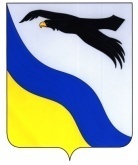 АДМИНИСТРАЦИЯБЕЛЯЕВСКОГО РАЙОНА  ОРЕНБУРГСКОЙ ОБЛАСТИП О С Т А Н О В Л Е Н И Ес. Беляевка24.12.2021                                                                                              № 769-пО внесении изменений в постановление администрации района от 12.11.2020 № 1023-п «Об утверждении муниципальной программы «Развитие системы образования Беляевского района Оренбургской области»»	В соответствии с постановлением администрации Беляевского района от 26.08.2021  №516-п «Об утверждении порядка разработки, реализации и оценки эффективности муниципальных программ Беляевского района Оренбургской области»:	1. Внести в приложение к постановлению администрации района от  12.11.2020 № 1023-п «Об утверждении муниципальной программы «Развитие системы образования Беляевского района Оренбургской области»» следующие изменения и дополнения:	а) Приложение к постановлению читать в новой редакции согласно приложению к настоящему постановлению.	2. Контроль за исполнением настоящего постановления возложить на заместителя главы администрации по социальной политике Костенко Р.В.  3. Постановление вступает в силу со дня  его обнародования на информационном стенде в фойе здания администрации Беляевского района, в местах обнародования, определенных муниципальными правовыми актами поселений, входящих в состав Беляевского района Глава района                                                                            А.А. Федотов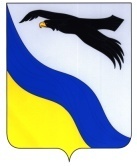 с.Беляевка         24.12.2021                                                                                            № 770-пО внесении изменений  в постановление администрации районаот 12.11.2020 № 1025-п  «Об утверждении муниципальной программы  «Управление муниципальными финансами Беляевского района Оренбургской области»Руководствуясь статьей 179 Бюджетного кодекса РФ,  Постановлением  администрации Беляевского района от 26.08.2021 № 516-п « Об утверждении порядка разработки, реализации и оценки эффективности муниципальных программ Беляевского района Оренбургской области, Уставом муниципального образования Беляевский район:1.Внести в постановление администрации района от 12.11.2020            № 1025-п  «Об утверждении муниципальной программы  «Управление муниципальными финансами Беляевского района Оренбургской области» следующие изменения:а) приложение к постановлению изложить в новой редакции согласно приложению к настоящему постановлению.2. Контроль за исполнением настоящего постановления возложить на постоянную комиссию по вопросам финансовой и экономической политики.3. Постановление вступает в силу со дня  его обнародования на информационном стенде в фойе здания администрации Беляевского района, в местах обнародования, определенных муниципальными правовыми актами поселений, входящих в состав Беляевского района.АДМИНИСТРАЦИЯБЕЛЯЕВСКОГО РАЙОНА ОРЕНБУРГСКОЙ ОБЛАСТИП О С Т А Н О В Л Е Н И ЕГлава районаГлава районаГлава районаГлава районаА.А.ФедотовА.А.ФедотовГазета утверждена решением Совета депутатов муниципального образования Днепровский сельсовет 27.03.2012года №59Адрес редакции/ издателя461334 Оренбургская область, Беляевский район, село Днепровка, ул.Ленинская д.6тел.8 (353 34) 64-1-24Главный редакторГлава сельсоветаЕ.В.ЖуковаГлавный редакторГлава сельсоветаЕ.В.Жукова